Publicado en Madrid el 31/10/2017 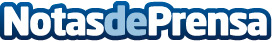 Hyland es nombrado Líder en el Magic Quadrant de Gartner para las Plataformas de Servicios de ContenidosEste es el séptimo año consecutivo que Hyland es nombrado líder en el Magic Quadrant en la sección de Gestión de Contenido Empresarial (ECM). Hyland ha sido nombrado líder en el Magic Quadrant de Gartner por sus Plataformas de Servicios de Contenido. El informe es una evolución del Magic Quadrant para ECM, que ha reconocido consecutivamente a Hyland como líder entre 2010 y 2016 por su plataforma de información corporativa, OnBase by HylandDatos de contacto:Carlos Rodriguez LopezBusiness Developer Manager SE Hyland918143090Nota de prensa publicada en: https://www.notasdeprensa.es/hyland-es-nombrado-lider-en-el-magic-quadrant Categorias: Software Recursos humanos http://www.notasdeprensa.es